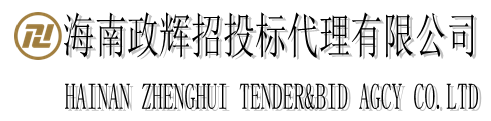 竞争性谈判文件采 购 人：乐东黎族自治县旅游和商务局项目名称：采购阿里巴巴农村淘宝乐东服务中心二楼运营中心设备项目项目编号：HNZH-2018-267代理机构：海南政辉招投标代理有限公司2018年8月目   录第一章  谈判邀请函	第二章  报价人须知	第三章  用户需求书	第五章  报价文件内容和格式	第六章  评审办法	初 步 审 查 表	第一章  谈判邀请函受乐东黎族自治县旅游和商务局的委托，我公司将对采购阿里巴巴农村淘宝乐东服务中心二楼运营中心设备项目组织竞争性谈判。欢迎国内有供货能力且符合条件的供应商参与，有关事项如下： 一、项目概况1、项目名称：采购阿里巴巴农村淘宝乐东服务中心二楼运营中心设备项目2、项目编号：HNZH-2018-2673、项目要求：见“用户需求书 ”二、供应商资格要求（必须具备以下条件并在投标文件中提供相关资格证明材料）1、在中华人民共和国境内注册、具有独立承担民事责任能力的独立法人资格（提供工商营业执照副本、组织机构代码证副本、税务登记证副本或三证合一证书复印件加盖公章）；2、具有依法纳税的良好记录(提供2017年至今任意1个月的纳税记录复印件)；3、具有依法缴纳社会保障资金的良好记录（提供2017年至今任意1个月的社会保障缴费记录复印件）；4、参加政府采购活动前三年内，在经营活动中没有重大违法记录声明函；5、投标人必须对本项目内所有的内容进行投标，不允许只对其中部分内容进行投标，否则视为无效投标6、购买本项目招标文件并缴纳投标保证金；7、本项目不接受联合体投标。三、竞争性谈判文件的获取时间： 2018年8月27日至2018年8月30日（上午09:00~11:00,下午15:00~17:00）地点：海口市美兰区五指山路16-3号康业花园西湖苑G栋2A方式：现场报名。现场提供的材料:营业执照副本、组织代码证副本、税务登记证副本或三证合一证原件、2017年至今任意1个月纳税和社保缴纳证明、法定代表人授权委托书（原件）、法定代表人身份证和经办人身份证复印件。（以上材料均现场验原件，收加盖公章复印件）。标书售价：人民币300元/套（售后不退）。四、竞争性谈判文件提交时间及地点1、递交投标文件时间：2018年8月31日09时00分~09时30分；2、报价截止时间：2018年8月31日09时30分；3、开标时间：2018年8月31日09时30分；4、谈判地点：海口市美兰区五指山路16-3号康业花园西湖苑G栋2A；5、采购信息发布媒介：中国海南政府采购网。6、逾期送达或者未送达指定地点的竞争性谈判响应文件，不予受理。五、招标代理机构联系方式名  称：海南政辉招投标代理有限公司地  点：海口市美兰区五指山路16-3号康业花园西湖苑G栋2A电  话：0898-66557609              传真：0898-66557605  联系人：梁女士                     电子邮箱：hnzhztb@163.com海南政辉招投标代理有限公司                                                         2018年8月27日第二章  报价人须知一、总则1. 名词解释1.1采购人：乐东黎族自治县旅游和商务局1.2招标代理机构：海南政辉招投标代理有限公司1.3 报价人（投标人）：已从招标代理机构购买招标文件并向招标代理机构提交报价文件的供应商。2．适用范围：本招标文件仅适用于招标代理机构组织的本次报价活动。3．合格的报价人3.1 凡有能力按照本招标文件规定的要求交付货物和服务的投标单位均为合格的报价人。3.2 报价人参加本次政府采购活动应当符合《中华人民共和国政府采购法》第二十二条的规定。3.3 报价人应遵守中华人民共和国的有关法律、法规。4．报价费用无论招标报价过程中的做法和结果如何，报价人均自行承担所有与参加报价有关的全部费用。5．招标文件的约束力报价人一旦参加本项目报价，即被认为接受了本招标文件中的所有条件和规定。二、招标文件6．招标文件的组成6.l 招标文件由六部分组成，包括：第一章  谈判邀请函第二章  报价人须知第三章  用户需求书第四章  合同条款第五章  报价文件内容和格式第六章  评标细则请仔细检查招标文件是否齐全，如有缺漏，请立即与招标代理机构联系解决。6.2 报价人被视为充分熟悉本招标项目所在地的与履行合同有关的各种情况，包括自然环境、气候条件、劳动力及公用设施等，本招标文件不再对上述情况进行描述。6.3 报价人必须详阅招标文件的所有条款、文件及表格格式。报价人若未按招标文件的要求和规范编制、提交报价文件，将有可能导致报价文件被拒绝接受，所造成的负面后果由报价人负责。7. 竞争性谈判文件的澄清7.1报价人在收到竞争性谈判文件后，若有疑问需要澄清，应于报价截止时间三天前以书面形式（包括书面文字、传真等）向招标人提出，招标人将以书面形式进行答复，同时招标人有权将答复内容（包括所提问题，但不包括问题来源）分发给所有购买了同一竞争性谈判文件的报价人。8．竞争性谈判文件的更正或补充8.l 在报价截止时间前，招标代理机构可以书面通知的方式修改竞争性谈判文件。修改通知作为竞争性谈判文件的组成部分，对报价人起同等约束作用。8.2 当竞争性谈判文件与更正公告的内容相互矛盾时，以招标代理机构最后发出的更正公告为准。8.3 为使报价人有足够的时间按招标文件的更正要求修正报价文件，招标代理机构有权决定推迟投标截止日期和开标时间，并将此变更书面通知所有购买了同一竞争性谈判文件的报价人。三、报价文件8.报价文件的组成   按《第五章 报价文件内容和格式》中的要求制作符合招标文件的报价文件9．报价9.1报价人应按《第三章 用户需求书》的要求报价（不允许漏项）。9.2报价均须以人民币为计算单位。10．投标保证金10.1 投标保证金是参加本项目投标的必要条件，投标保证金为：10000.00元（人民币壹万元整）。10.2 投标保证金应在2018年8月30日下午 17：30 前划入或存入招标代理机构指定账户并注明汇款单位。缴纳投标保证金银行账户：户  名：海南政辉招投标代理有限公司开户行：中国工商银行股份有限公司海口新华支行账  户：220102380920098017810.3 若报价人不按规定提交投标保证金，其报价文件将被拒绝接受。10.4 投标保证金的退还10.4.1 落标的报价人的投标保证金将在招标代理机构发出中标通知书5个工作日内无息退还。10.5 发生下列情况之一，投标保证金将不予退还：（1）报价人在报价有效期内撤回其报价书的；（2）中标人不按招标文件规定签订合同的；（3）报价人提供虚假材料谋取中标的；（4）与采购人、其它报价人或者其他招标代理机构恶意串通的；（5）向采购人、招标代理机构、评标委员会成员行贿或者提供其他不正当利益的；11．报价文件有效期11.l 报价文件有效期为从开标截止之日起计算的60天，有效期短于此规定的报价文件将被视为无效。11.2 在特殊情况下，招标代理机构可于报价文件有效期满之前，征得报价人同意延长报价文件有效期，要求与答复均应以书面形式进行。报价人可以拒绝接受这一要求而放弃报价。同意这一要求的报价人，无需也不允许修改其报价文件，但须相应延长投标的有效期。受报价文件有效期制约的所有权利和义务均应延长至新的有效期。12．报价文件的数量、签署及形式11.1 报价文件一式叁份，正本一份，副本贰份（报价文件封面需注明正副本，如有分包按包号分别制作投标文件）。四、报价文件的递交13．报价文件的密封及标记12．l 报价人应将报价文件密封在报价专用袋中，封口处应加盖骑缝章。封皮上均应写明：致: 海南政辉招投标代理有限公司项目名称： 采购阿里巴巴农村淘宝乐东服务中心二楼运营中心设备项目项目编号： HNZH-2018-267注明：“请勿在开标时间之前启封”报价单位名称、联系人姓名和电话14．报价截止时间13.l 报价人须在报价截止时间前将报价文件送达招标代理机构规定的报价地点。13.2 在报价截止时间后递交的报价文件，招标代理机构将拒绝接受。五、授标及签约15．定标原则14.1 竞争性谈判小组由用户代表和专家组成，具体评标办法详见第六章：评标细则。14.2 我司将在中国海南政府采购网（http://www.ccgp-hainan.gov.cn/）上公示中标结果。16．中标通知15.l 定标后,招标代理机构应在规定时间内将中标通知书送达中标人。15.2 中标人收到中标通知后，须在规定时间到招标代理机构办理相关手续。15.3 中标通知书将是合同的一个组成部分。17．签订合同16.l 中标人应按中标通知书规定的时间、地点与采购人签订中标合同。16.2 招标文件、中标人的报价文件及评标过程中有关澄清文件均应作为合同附件。18．代理服务费本次采购活动采购代理服务费按国家相关规定收取，由中标人向海南政辉招投标代理有限公司支付。 用户需求书一、项目概况      1、项目名称：采购阿里巴巴农村淘宝乐东服务中心二楼运营中心设备项目   2、采购预算:¥1151600.00元，超出采购预算的为无效报价3、交货期：合同签订之日起 20天内4、交货地点：采购人指定地点，运送所产生的所有费用由中标人承担5、付款方式：按照合同约定的付款方式付款二、配置清单及技术参数三、其他要求1、不得恶意低价竞标。评标委员会认为投标人的报价明显低于其他通过初步审查投标人的报价，有可能影响服务质量或者不能诚信履约的，将要求其在评标现场合理的时间内提供书面说明，必要时提交相关证明材料；投标人不能证明其报价合理性的，投标将作为无效投标处理。2、▲质量要求：投标人需获得ISO9000质量管理体系认证证书、环境管理体系认证证书、职业健康安全管理体系认证证书及木材加工经营许可证书。（开标时需提供证书原件,未提供原件或原件不全者投标无效）。3、▲售后服务要求：投标人需获得国家标准GB/T27922-2011《商品售后服务评价体系》五星级认证证书（开标时需提供证书原件,未提供原件投标无效）。第四章  合同主要条款合同通用条款部分(略)合同专用条款部分甲方:                             乙方:                             甲乙双方根据    年    月    日   采购阿里巴巴农村淘宝乐东服务中心二楼运营中心设备项目（项目编号: HNZH-2018-267）招标结果及招标文件的要求,经协商一致,同意以下专用条款作为本项目合同条款的补充。当合同条款与专用条款不一致时，以专用条款为准。一、合同标的及金额等(详见附件清单)二、付款方式三、违约赔偿1. 除下一条规定的不可抗力外，如果乙方没有按照合同规定的时间交货和提供服务，甲方可从合同款中扣除违约赔偿费，每延迟一个工作日迟交货物（含软件及相关服务）或未提供服务或提供产品及服务不满足项目需求，按合同金额的1％计扣违约赔偿费。但违约赔偿费的最高限额为合同金额的10％。如果乙方延迟交货时间超过一个月，甲方有权终止合同，并按合同约定及法律规定追究乙方的违约责任。2.如果双方中任何一方由于战争、严重火灾、水灾、台风和地震以及其它经双方同意属于不可抗力的事故，致使合同履行受阻时，履行合同的期限应予以延长，延长的期限应相当于事故所影响的时间。四、合同纠纷处理本合同执行过程中发生纠纷，可申请仲裁。仲裁机构为海南仲裁委员会。五、合同生效本合同由甲乙双方签字盖章后生效。六、合同鉴证招标代理机构应当在本合同上签章，以证明本合同条款与招标文件、投标文件的相关要求相符并且未对采购内容和技术参数进行实质性修改。七、本合同的组成文件1.合同通用条款和专用条款；2.招标文件、乙方的投标文件和评标时的澄清函（如有）；3.中标通知书；4.甲乙双方商定的其他必要文件。上述合同文件内容互为补充，如有不明确，由甲方负责解释。八、合同备案本合同一式叁份，中文书写。甲方、乙方、招标代理机构各执一份。甲方：                   （盖章）     乙方：                  （盖章）地址：                                 地址：                           法定（或授权）代表人：                 法定（或授权）代表人：                                                   开户行：                                       帐号：        年   月    日                           年   月    日招标代理机构：海南政辉招投标代理有限公司（盖章）经办人：              年   月    日第五章  报价文件内容和格式请报价人按照以下文件要求的格式、内容制作报价文件，并按以下顺序编制目录及页码，否则可能将影响对报价文件的评价。报价函（表1）；开标一览表（表2）；报价明细表（表3）法定代表人证明书（表4）授权委托书（表5）技术响应（表6）无重大违纪声明函（表7）8.投标保证金证明单据9.供应商资格证明文件：见第一章报价人资格要求10.其他材料※所提供的复印件须加盖供应商的公章。表1、报价函致：海南政辉招投标代理有限公司：根据贵单位项目编号为               的报价邀请函，正式授权下述签字人             （姓名和职务）代表报价人        （报价单位名称），提交报价书正本一式壹份，副本一式贰份。根据此函，我们宣布同意如下：1、我方接受谈判文件的所有的条款和规定。2、我方同意按照谈判文件第一章“报价人须知”的规定，本报价文件的有效期为从报价截止日期起计算的六十天，在此期间，本报价文件将始终对我方具有约束力，并可随时被接受。3、我们同意提供贵单位要求的有关本次报价的所有资料或证据。4、我方完全理解贵方不一定要接受最低报价的报价，即最低报价不是成交的保证。5、如果我方成交，我们将根据招标文件的规定严格履行自己的责任和义务。6、如果我方成交，我方将支付本次谈判的服务费。        报价人名称：              （公章）        地址：                               邮编：                  电话：              传真：                     开户行：                                          账  户：                                          授权代表签字：               职务：                          日期：                  表2、开标一览表项目名称：采购阿里巴巴农村淘宝乐东服务中心二楼运营中心设备项目项目编号：HNZH-2018-267   单位：人民币元说明：1、投标人的报价应包含服务、税费等所有费用；2、一次报出不得更改的价格。投标人名称：							    (加盖公章)法定代表人或代理人：					（签字）       年    月     日表3、报价明细表项目名称：  招标编号：  包    号：    包（    包号名称   或项目本身   ）金额单位：元注：(1)此表为表样，行数可自行添加，但表式不变；(2)相关安装调试费用、质保及人员培训、后续服务及其他所有费用由投标人自行计算填列；(3)总价=单价*数量，数量由投标人自行计算并填列；(4)本表中“报价总计”数应当等于“开标一览表”中“投标总计”数。报价人全称：（盖章）                授权代表签字表4、法定代表人证明书投标人名称：                                 单位性质：                                   地址：                                      成立时间：        年    月  ＿日经营期限：                                 姓名：           性别：        年龄：＿  职务：       _系                                （投标人名称）的法定代表人。特此证明。附：法定代表人身份证复印件法定代表人：                  （签字或盖章）：投标人：                      （盖单位章）        年    月     日表5、授权委托书致：海南政辉招投标代理有限公司 ：本授权书声明：委托人：                                            地  址：                      法定代表人：          受托人：姓名       性别：     出生日期：     年   月   日所在单位：                            职务：           身 份 证：                联系方式:                    兹委托受托人               代表我方参加海南政辉招投标代理有限公司 组织的采购阿里巴巴农村淘宝乐东服务中心二楼运营中心设备项目（项目编号为：HNZH-2018-267）的政府采购活动，并授权其全权办理以下事宜：1、参加报价活动；2、出席谈判会议；3、签订与成交事宜有关的合同；4、负责合同的履行、服务以及在合同履行过程中有关事宜的洽谈和处理。受托人在办理上述事宜过程中以其自己的名义所签署的所有文件我方均予以承认。受托人无转委托权。委托期限：至上述事宜处理完毕止。附：受托人身份证复印件委托单位    （公章）                                          法定代表人  （签名）                                          受托人  （签名）                   年     月     日表6、技术响应表说明：投标人必须仔细阅读采购文件中所有技术规范条款和相关功能要求，并对所有技术规范和功能条目列入下表，未列入下表的视作投标人不响应。带▲或★的指标列入下表时，必须在指标前面保留▲或★。投标人必须根据所投产品的实际情况（技术资料）如实填写，评标委员会如发现有虚假描述的，该投标文件作废标处理，并报政府采购主管部门严肃处理。投标人全称（公章）：            授权代表（签字）：注：1、此表为表样，行数可自行添加，但表式不变。2、投标人在“投标人技术参数/功能描述” 中填写所投设备/项目的详细技术参数或功能描述情况。3、偏离情况说明分正偏离、完全响应、负偏离，分别表示优于要求、满足要求、不满足要求。评委评标时不能只根据投标人填写的偏离情况说明来判断是否响应，而应认真查阅“投标文件技术参数/功能响应”内容以及相关的技术资料判断是否满足要求。表7、无重大违法记录的声明函海南政辉招投标代理有限公司：本公司                   参加                      的采购活动，现承诺：我公司参加政府采购活动前三年内，在经营活动中没有重大违法记录。 特此声明。      投标人名称：         （盖章） 法定代表人或授权代表（签字）：日期:第六章  评审办法评审原则本次采购采用竞争性谈判方式进行，评审由依法组成的谈判小组负责完成。评审基本原则：评审工作应依据《中华人民共和国政府采购法》以及国家和地方政府采购的有关规定，遵循“公开、公平、公正、择优、诚实信用”的原则。本次评审是以谈判文件，报价文件和谈判承诺文件和最终报价（即二次报价）为依据，按公正、科学、客观、平等竞争的要求，谈判小组从质量和服务均能满足采购文件实质性响应要求的供应商中，按照最后报价由低到高的顺序提出3名（含）以上成交候选人。参加谈判工作的所有人员应遵守《中华人民共和国政府采购法》以及国家和地方政府采购的有关规定，严格保密，确保竞争性谈判工作公平、公正，任何单位和个人不得无理干预谈判小组的正常工作。评审程序和评审方法评审程序分初步评审和谈判。初步评审进入评审程序后，谈判小组先对报价人的报价文件进行初步评审。谈判小组将根据评审办法的规定和初步审查表的内容，对报价文件进行初步评审。出现下列情况的报价文件将被认定为不满足采购需求而不能通过初步审查：报价人未提交报价保证金或金额不足、出具的证明不按谈判文件要求的；资格证明文件不全的。 报价文件无法人代表签字，或签字人无有效的法人代表授权书的；报价文件有效期不足的；非固定价格投标的；不满足谈判文件规定的其它条件的。初步评审采用“一项否决”的原则，只有全部符合要求的才能通过初步评审。谈判（二次报价）按照评审程序的规定，谈判小组阅读通过初步评审的报价人的报价文件，据此与报价人进行技术、商务、服务和价格内容的澄清、修正和谈判，谈判中发现报价人的报价文件资料不清晰或造成理解有歧义时,谈判小组准许其在规定时间内做出解释说明，如不及时做出合理的说明，该报价则将会由于不符合谈判的基本要求而被拒绝。3、推荐成交候选人有效报价是指通过文件初审的报价人最终报价经价格核对后的评审价格，且不超过采购人的预算。如果有效报价达到3家或以上，谈判小组从质量和服务均能满足采购文件实质性响应要求的供应商中，按照最后报价由低到高的顺序提出3名（含）以上成交候选人。报价的核对谈判小组详细分析、核对价格表，看其是否有计算上或累加上的算术错误，修正错误的原则如下：1.1若用数字表示的金额和用文字表示的金额不一致，以文字表示的金额为准；1.2当单价与数量的乘积与总价不一致时，以单价为准，并修正总价；（小数点明显标示错误的除外）谈判小组将按上述修正错误的方法调整报价文件中的报价，调整后的价格对报价人具有约束力。如果报价人不接受修正后的价格，则其报价将被拒绝。谈判、评审过程的保密性。1、接受报价后，直至成交报价人与买方签订合同后止，凡与谈判、审查、澄清、评价、比较、确定成交人意见有关的内容，任何人均不得向报价人及与谈判评审无关的其他人透露。2、从报价递交截止时间起到确定成交报价人日止，报价人不得与参加谈判、评审的有关人员私下接触。在谈判评审过程中，如果报价人试图在报价文件审查、澄清、比较及推荐成交报价人方面向参与谈判评审的有关人员和采购人施加任何影响，其报价将被拒绝。接受和拒绝任何或所有报价的权利。招标人和采购人保留在成交之前任何时候接受或拒绝任何报价，以及宣布竞争性谈判无效或拒绝所有报价的权力，对受影响的报价人不承担任何责任。变更技术方案的权利。在竞争性谈判过程中，采购人有权变更技术方案或采购数量，如果报价人根据采购人提出的变更要求调整方案或价格后未能获得合同，采购人和招标人不承担任何责任。附表1：初 步 审 查 表项目单位：乐东黎族自治县旅游和商务局          项目编号： HNZH-2018-267项目名称：采购阿里巴巴农村淘宝乐东服务中心二楼运营中心设备项目1、在表中的各项只需填写“√/通过”或“×/不通过”。2、在结论中按“一项否决”的原则，只有全部是√/通过的，填写“合格”；只要其中有一项是×/不通过的，填写“不合格”。3、结论是合格的，才能进入下一轮；不合格的被淘汰。日期：2018年  月  日附表2：        澄清、说明、补正事项注：1、评标小组可以书面要求投标人对投标文件中含义不明确、对同类问题表述不一致或者有明显文字和计算错误的内容作必要的澄清、说明或者纠正。澄清、说明或者补正应以书面方式进行并不得超过投标文件的范围或者改变投标文件的实质性内容。  2、报价文件中的大写金额和小写金额不一致的，以大写金额为准；对不同文字文本投标文件的解释发生异议的，以中文文本为准。3、报价人拒不按照要求对报价文件进行澄清、说明或者补正的，评标委员会认定其为不合格投标人。                                                                     【末页】序号材料名称规格单位数量备注办公用品一层1服务台规格:4300*820*1200mm材质：木质柜体、大理石台面台12座椅规格：550*510*900mm材质：网布不锈钢架个23沙发及茶几规格：沙发1920*920*740mm茶几1300*700*420mm材质：沙发内架抛光实木茶几松木板框玻璃面套14展示柜规格：1358*330*400mm6250*330*400mmm2400*2200*400*2mm材质：实木框架多层板个6二层5长方形办公桌及座椅规格：桌1400*760*800mm椅610*540*900mm材质：桌实木板椅网布不锈钢架套20办公室6组装办公桌及桌椅规格：桌2920*1400*800mm椅550*510*900mm材质：桌钢框架实木桌板椅网布不锈钢架套8企业进驻7椭圆形会议桌规格：5580*2274*1000mm材质：实木台1多媒体会议室8会议椅规格：660*540*900mm材质：网布不锈钢架个40多媒体会议室9讲台桌子规格：2920*1000*660mm材质：钢架实木台1培训室10培训桌6000*1000*450mm台12培训室11椅子规格:550*510*800mm材质：网织钢架个117培训室12三角桌子及座椅规格：桌2075*2155*800mm椅550*510*900mm材质：桌钢框架实木桌板椅网布不锈钢架套8展览区13展览台规格：9780*1200*1680mm材质：木质框架石英石面台2展览区14展览台规格：7269*1200*1700mm材质：木质框架石英石面台1展览区15圆形展览台规格：直径3060*900mm材质：木质框架石英石面台1展览区16茶几及4个座椅规格：桌直径600*752mm椅600*520*900mm规格：桌木架石板椅实木架布套13创客商谈区17展示架规格：4000*2800*400mm材质：木质个2电器1壁挂空调工作方式：变频能效等级：一级制冷剂：R410A制冷量：3500（450-3900）W制冷功率：1070（100-1420）W制热量：4300（800-4700）W制热功率：1430（200-1650）W电辅加热功率1000W循环风量：630m3/h台6办公室2柜式空调工作方式：变频能效等级：一级制冷剂：R410A制冷量：5100（900-6800）W制冷功率：1510（230-2700）W制热量：7200（700-7950）W制热功率：2130（220-2560）W电辅加热功率2200W循环风量：1000m3/h台3一层3吊挂式空调工作方式：变频能效等级：三级制冷量：12000W制冷功率：3900W制热量：4000（6100）W台84投影仪及投影幕投影技术：3LCD显示芯片：3*0.64英寸芯片亮度：5000流明对比度：2500:1扫描频率：水平19-92kHz垂直48-92Hz变焦方式：遥控聚焦方式：遥控变焦比1.45X投射比1.5-2.2:1投影距离1.02-7.62m投影尺寸40-300英寸视频兼容性：NTSC3.58\PAL\SECAM\NTSC4.43\PAL-M\PAL-N扬声器12W 套2多媒体会议室5媒体播放音响前方主声道音箱：35-20kHz
前方中置音箱：60-20kHz 
环绕音箱：60-20kHz前方主声道音箱：HiVi Diva 8.3
系统形式：三路四阶倒相式音箱系统
失真度：55-20kHz ≤1%(2.83V/1m) 
灵敏度：88dB
额定阻抗：4Ω 
前方中置音箱：HiVi Diva 6.3C+
系统形式：两路两阶封闭式音箱系统
失真度：70-20kHz ≤1%(2.83V/1m)
灵敏度：88dB 
额定阻抗：4Ω
环绕音箱：HiVi Diva 6.3R+
系统形式：bi-di-pole偶极双极型音箱系统
失真度：75-20kHz ≤1%(2.83V/1m)
灵敏度：88dB 
额定阻抗：4Ω套1多媒体会议室6笔记本电脑CPU系列：I5 8代系列CPU主频：1.6GHz最高睿频：3.4GHz核心、线程数：4核心8线程三级缓存：6MB内存容量：8GB内存类型：DDR4 2400MHz硬盘容量：256GB硬盘描述：PCIe固态硬盘触控屏：不支持屏幕尺寸：15.6英寸显示比例：16:9屏幕分辨率1920*1080显卡类型：性能级独立显卡显卡芯片：NVIDIA GeForce MX150显存容量：2GB显存类型：GDDR5音频系统：杜比认证音效扬声器：定制双扬声器，超大功率2*2.5W无线网卡：Intel 2X2 双天线双收 Wi-Fi，支持802.11a/b/g/n/ac无线协议，支持双频（2.4GHz+5GHz）台4办公室培训室7台式电脑CPU系列：I3 8代系列CPU主频：3.9GHz核心、线程数：4核心8线程三级缓存：L3 3MB内存容量：8GB内存类型：DDR4 2400MHz硬盘容量：500GB硬盘描述：7200转光驱类型：DVD-ROM屏幕尺寸：19英寸显示比例：16:9屏幕分辨率1920*1080显卡类型：集成显卡显卡芯片：NVIDIA GMA HD 630 无线网卡：支持802.11A\B\G\N\AC无限协议蓝牙：支持蓝牙功能台5办公室8路由器网络标准：IEEE802.3\IEEE802.3U\IEEE802.2X网络协议：TCP/IP,DHCP,ICMP,NAT,PPPOE,SNTP传输速率：10/100Mbps接口介质：10Base-T3类或3类以上UTP、100Base-TX5类UTP网络安全：IP与MAC地址绑定防ARP攻击IP地址过滤域名过滤MAC地址过滤DOS攻击防范FLOOD攻击防范Ping包控制个109打印复印一体机产品类型：黑白激光多功能一体机涵盖功能：打印/复印/扫描移动打印：WIFI直连（IEEE802.11b/g/n），惠普云打印，AirPrint打印：直接从iPhone、iPad或iPod touch进行打印网络功能：支持无线/有线网络打印黑白打印速度：31ppm打印分辨率：1200×1200dpi打印字体：84种PCL字体，84种PCL6字体，83种Postscript字体打印语言：PCL6，PCL5c，PostScript3复印速度：30cpm复印分辨率：300×300dpi连续复印：1-99页缩放范围：25-400%复印其它性能: 复印设置：复印数，缩小/放大，多页，分页，优化，双面，对比度
复印智能软件特性：扩大对比度调整(11个不同的设置)，从一个纸张尺寸放大/缩小到另一个尺寸(Letter>A4)扫描控制器: 标准配置扫描类型:平板式光学分辨率：1200×1200dpi扫描尺寸：297×420mm色彩深度：24位灰度等级：256级介质类型：纸张（彩色，信头纸，轻质纸，普通纸，预打印纸，预穿孔纸，再生纸，糙纸，硬纸），证券，卡片，信封，标签，透明胶片，牛皮纸介质尺寸：A3，A4，B4(JIS)，B5(JIS)，A5，16K套2办公室10摄影设备一套产品类型:高端单反传感器尺寸：全画幅（35.9*24mm）有效像素：2620万影像处理器：DIGIC 7最高分辨率：6240*4160图像分辨率：L（大）：约2600万像素（6240×4160）
M（中）：约1150万像素（4160×2768）
S1（小1）：约650万像素（3120×2080）
S2（小2）：约380万像素（2400×1600）
RAW：约2600万像素（6240×4160）
M-RAW：约1460万像素（4680×3120）
S-RAW：约650万像素（3120×2080）高清摄像：全高清（1080）镜头说明：佳能EF系列镜头（EF-S，EF-M镜头除外）对焦方式：全像素双核对焦，单次自动对焦，人工智能伺服自动对焦，人工智能自动对焦，手动对焦
面部＋追踪，平滑区域自动对焦，实时单点自动对焦
手动对焦（可进行约5倍、10倍放大确认）对焦点数：45显示屏类型：触摸屏显示屏尺寸:3英寸显示屏像素: 104万像素液晶屏套1摄影室11打印机产品类型：黑白激光打印机黑白打印速度：18ppm处理器：266MHZ内存：2MB打印方式：激光打印介质类型：纸张（激光打印纸，普通纸，相纸，糙纸，牛皮纸），信封，标签，卡片，投影胶片，明信片介质尺寸：A4，A5，A6，B5，明信片，信封(C5，DL，B5)
150页进纸盒： 147×211-216×356mm台1012饮水机产品类型：电子制冷型额定制热功率：1200W额定制冷功率：70W制热水能力：10L/H制冷水能力：≤10℃ 0.7L/H进水水温：10-38℃额定电压：220V额定频率：50HZ保鲜柜容积: 15L台213文具真彩套装套19814监控产品类型：智能摄像机产品功能: 360°视角，红外夜视，双向语音对讲，AI增强移动侦测，WDR宽动态有效像素:200万镜头参数：镜头角度：110°
焦距：3.9mm其它参数：存储功能：Micro SD卡（支持最小16GB，最大64GB，Class10及以上的存储卡）
CMIIT ID：2018DP2227分辨率：1080P无线网络：Wi-Fi IEEE 802.11 b/g/n 2.4GHz个14序号项目名称单价数量小计备注1…合计合计（小写）：（小写）：（小写）：（小写）：合计合计（大写）:（大写）:（大写）:（大写）:项目名称：采购阿里巴巴农村淘宝乐东服务中心二楼运营中心设备项目项目名称：采购阿里巴巴农村淘宝乐东服务中心二楼运营中心设备项目本项目投标总报价（大小写一致）（报价小写）：本项目投标总报价（大小写一致）（大写）：交货期签订合同后   天内序号设备名称品牌型号、规格单位数量单价总价交货期123交货地点：投标报价总计：￥                         人民币（大写） 交货地点：投标报价总计：￥                         人民币（大写） 交货地点：投标报价总计：￥                         人民币（大写） 交货地点：投标报价总计：￥                         人民币（大写） 交货地点：投标报价总计：￥                         人民币（大写） 交货地点：投标报价总计：￥                         人民币（大写） 交货地点：投标报价总计：￥                         人民币（大写） 交货地点：投标报价总计：￥                         人民币（大写） 序号设备/项目谈判文件技术参数/功能描述投标人技术参数/功能描述偏离情况12345…序号审查项目评议内容（无效投标认定条件）投标人投标人投标人序号审查项目评议内容（无效投标认定条件）1#2#3#1投标人的资格提供有效的法人授权委托书及满足第一章竞争性谈判函中有关投标人资格的要求2报价文件的有效性是否符合采购文件的式样和签署要求，且内容完整无缺漏3保证金是否按时足额提交保证金证明的4投标有效期从投标截止日期起计算的60天5实质性响应是否完全满足采购文件中用户需求书的各项需求。6交货期是否满足采购文件要求7投标报价第一轮报价有效、不漏项、不超出采购预算8其它无其它无效投标认定条件结论结论结论序号投标人邀请文件中需要澄清的对投标文件中含义不明确的对同类问题表述不一致明显文字和计算错误的结论123